TRANSMISSION CORPORATION OF TELANGANA LIMITED Vidyut Soudha, Hyderabad – 500082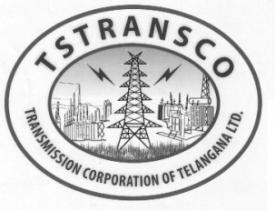 (Website: tstransco.in CIN No.U40102TS2014SGC094248)ABSTRACTTSTRANSCO – Legal Cell – Sanction of TSTRANSCO/TSPCC share of Advocate fee and expenses to Sri G.Prabhakar, Advocate (AOR) towards work done and appearance on behalf of TSDISCOMs in CA.No.8747/2014 before Hon’ble Supreme Court - Accorded.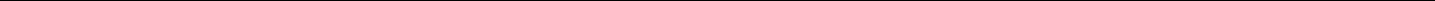 Lr.No.Addl.Secy/DS(L,IR&R)/AS(L,IR&R)/PO(L) /139/2015, Dt.14-05-2018 along with sanction T.O.Os Dt.14-05-2018 received from APTRANSCO on 18-05-2018Memo.No.CGM(HRD&Trg)/MPP1/4205/PowerCo-ordinationCommittees/2014-2, Dt.16-06-14~~In exercise of powers delegated vide T.O.O.(P&G-Per) Ms.No.161, Dt:29-07-2006 as adopted by TSTRANSCO vide Office Order No.CGM(HRD, Trg & LIS)/DS(P)/ AS/PO(IR&Reg)/JPO/01/14, Dt.12-06-2014, sanction is hereby accorded for payment of TSPCC/TSDISCOMs share (50%) of professional fee of Rs.2,15,000/- (Rupees Two Lakhs and Fifteen Thousand only) to Sri G.Prabhakar, Advocate, New Delhi towards fee and expenses for the work done, appearance and assisting the Senior Advocate as AOR in respect of CA.No.8747/2014 filed against M/s.GMR Vemagiri Power Generation Limited before Hon’ble Supreme Court of India with regard to APTEL Order Dt.30-06-2014 in the matter of including Regasified Liquefied Natural Gas (RLNG) in the definition of “Fuel”. The details are as follows :Sanction is also accorded for payment of Rs.36,000/- (Rupees Thirty Six Thousand only) towards GST @18% on the fee sanctioned (Rs.2,00,000/-) to the Advocate. 2.	The Pay Officer/TSTRANSCO, Vidyut Soudha, Hyderabad is requested to arrange payment of Rs.2,15,000/- (Rupees Two Lakhs and Fifteen Thousand only) sanctioned in Para.1 above by cheque in favour of of “Sri G.Prabhakar, Advocate, New Delhi”. It is also requested to arrange for remitting the GST amount of Rs.36,000/- (Rupees Thirty Six Thousand only) to Service Tax Department, Govt of India.3.	The Chief General Managers / Expenditure / TSDISCOMs are requested to arrange for reimbursement of allocated amount in the form of Demand Draft in favour of “Pay Officer, TSTRANSCO, Vidyut Soudha, Hyderabad” payable at Hyderabad as per the respective allocations detailed below:(Contd…..)::2::4.	The ED (Finance), TSTRANSCO, Vidyut Soudha, Hyderabad is also requested to ensure that the reimbursement of above allocated amounts are received from the respective TSDISCOMs in accordance with the orders issued vide reference 2nd cited.5.	The Sanction is registered as Legal No.18 of 2018D.PRABHAKAR RAO   Chairman & Managing DirectorToThe Pay Officer/TSTRANSCO/V.Soudha, Hyd. - for arranging payment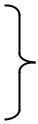 The ED (Finance), TSTRANSCO/V.S, Hyderabad - for pre-audit before paymentThe Chief Engineer (Commercial), TSPCC, Vidyut Soudha, Hyderabad - 500082The Chief General Manager(Exp.), TSSPDCL, 6-1-50, Corporate Office, Mint Compound, Hyd- 500063The Chief General Manager(Exp.), TSNPDCL, Vidyuth Bhavan, Nakkalagutta, Hanamkonda, Warangal-506001Stock FileC.F.No.J.S/DS(Per-II)/AS(L,RTI&CRD)/PO(L&RTI)/TS-16/2015// FORWARDED BY ORDER//PERSONNEL OFFICERT.O.O. (Jt.Secy) Ms.No.Dt.29-05-2018Read the followingSl. No.ParticularsRegulated Total fee (Rs.)TSPCC/ TSDISCOMs (50% share) 50% of Total fee (Rs.)1.Fee for work done and assisting the Senior Advocate1,00,00050,0002.Towards appearance on 07-11-201750,00025,0003.Towards appearance on 16-01-201850,00025,0004.Towards appearance on 18-01-201850,00025,0005.Towards appearance on 24-01-201850,00025,0006.Towards appearance on 30-01-201850,00025,0007.Towards appearance on 31-01-201850,00025,0008.Clerkage @10% on appearance fee30,00015,000Total4,30,0002,15,000DISCOMChargeable toAmountTSSPDCLTSSPDCL28-803Rs. 1,18,000=00Rs. 1,18,000=00Rs. 1,18,000=00Rs. 1,18,000=00TSNPDCLTSNPDCL28-804Rs. 1,18,000=00Rs. 1,18,000=00Rs. 1,18,000=00Rs. 1,18,000=00TotalRs. 2,36,000=00Rs. 2,36,000=00Rs. 2,36,000=00Rs. 2,36,000=00Copy toCopy toSri G.Prabhakar, AdvocateSri G.Prabhakar, Advocatewith a request to furnish separate advance receipts C-138, Sector-44,C-138, Sector-44,for the fee and expenses sanctioned in para-1 above Noida - 201301Noida - 201301to Legal Cell,TSTRANSCO so as to arrange payment 